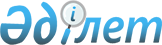 О реорганизации Республиканского государственного казенного предприятия "Информационно-презентационный центр" Министерства транспорта и коммуникаций Республики КазахстанПостановление Правительства Республики Казахстан от 16 мая 2012 года № 626

      Правительство Республики Казахстан ПОСТАНОВЛЯЕТ:



      1. Реорганизовать Республиканское государственное казенное предприятие «Информационно-презентационный центр» Министерства транспорта и коммуникаций Республики Казахстан путем преобразования в товарищество с ограниченной ответственностью «Дара қызмет» (далее – товарищество) со стопроцентной долей участия государства в уставном капитале.



      2. Определить основным предметом деятельности товарищества:



      1) эксплуатацию здания «Административно-технологический комплекс «Transport Tower»;



      2) транспортное обслуживание Министерства транспорта и коммуникаций Республики Казахстан.



      3. Комитету государственного имущества и приватизации Министерства финансов Республики Казахстан совместно с Министерством транспорта и коммуникаций Республики Казахстан в установленном законодательством Республики Казахстан порядке обеспечить:



      1) утверждение устава товарищества;



      2) государственную регистрацию товарищества в органах юстиции Республики Казахстан;



      3) в месячный срок со дня государственной регистрации товарищества передачу доли участия государства в уставном капитале во владение и пользование Министерству транспорта и коммуникаций Республики Казахстан;



      4) принятие иных мер, вытекающих из настоящего постановления.



      4. Утвердить прилагаемые изменения и дополнения, которые вносятся в некоторые решения Правительства Республики Казахстан.



      5. Настоящее постановление вводится в действие со дня подписания.      Премьер-Министр

      Республики Казахстан                       К. Масимов

Утверждены          

постановлением Правительства

Республики Казахстан    

от 16 мая 2012 года № 626  

Изменения и дополнения,

которые вносятся в некоторые решения Правительства

Республики Казахстан

      1. Утратил силу постановлением Правительства РК от 05.08.2013 № 796.



      2. В постановлении Правительства Республики Казахстан от 12 апреля 1999 года № 405 «О видах государственной собственности на государственные пакеты акций и государственные доли участия в организациях» (САПП Республики Казахстан, 1999 г., № 13, ст. 124):



      в Перечне акционерных обществ и хозяйственных товариществ, государственные пакеты акций и государственные доли участия которых отнесены к республиканской собственности, утвержденном указанным постановлением:



      раздел «г. Астана» дополнить строкой, порядковый номер 21-149, следующего содержания:

      «21-149. ТОО «Дара қызмет».



      3. В постановлении Правительства Республики Казахстан от 27 мая 1999 года № 659 «О передаче прав по владению и пользованию государственными пакетами акций и государственными долями в организациях, находящихся в республиканской собственности»:



      в перечне государственных пакетов акций и государственных долей участия в организациях республиканской собственности, право владения и пользования которыми передается отраслевым министерствам и иным государственным органам:



      раздел «Министерству транспорта и коммуникаций Республики Казахстан» дополнить строкой, порядковый номер 160-26, следующего содержания:

      «160-26. ТОО «Дара қызмет».



      4. Утратил силу постановлением Правительства РК от 19.09.2014 № 995.



      5. Утратил силу постановлением Правительства РК от 28.08.2015 № 683.
					© 2012. РГП на ПХВ «Институт законодательства и правовой информации Республики Казахстан» Министерства юстиции Республики Казахстан
				